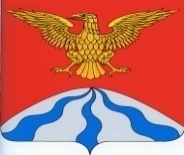 АДМИНИСТРАЦИЯ  МУНИЦИПАЛЬНОГО  ОБРАЗОВАНИЯ«ХОЛМ-ЖИРКОВСКИЙ   РАЙОН»  СМОЛЕНСКОЙ   ОБЛАСТИП О С Т А Н О В Л Е Н И Еот   11.10.2019  №  524В соответствии с Федеральным законом от 27.07.2006 № 152-ФЗ «О персональных данных», постановлением Правительства Российской Федерации от 15.09.2008 № 687 «Об утверждении Положения об особенностях обработки персональных данных, осуществляемой без использования средств автоматизации», постановлением Правительства Российской Федерации от 21.03.2012 № 211 «Об утверждении перечня мер, направленных на обеспечение выполнения обязанностей, предусмотренных Федеральным законом «О персональных данных» и принятыми в соответствии с ним нормативными правовыми актами, операторами, являющимися государственными или муниципальными органами», распоряжением Администрации муниципального образования «Холм-Жирковский район» Смоленской области от 07.03.2019 № 53-р «Об утверждении описания технологического процесса обработки информации в информационной системе «Турбо Бухгалтер», распоряжением Администрации муниципального образования «Холм-Жирковский район» Смоленской области от 04.05.2017 № 142-р «Об утверждении результатов обследования информационных систем персональных данных», Администрация муниципального образования «Холм-Жирковский район» Смоленской областип о с т а н о в л я е т:1. Пункт 12 «Информационные системы персональных данных» Правил обработки персональных данных в Администрации муниципального образования «Холм-Жирковский район» Смоленской области, утверждённых постановлением Администрации муниципального образования «Холм-Жирковский район» Смоленской области от 02.11.2016 № 536, изложить в новой редакции:«Информационная система персональных данных – это совокупность содержащихся в базах данных персональных данных и обеспечивающих их обработку информационных технологий и технических средств.В администрации района в качестве информационной системы персональных данных используется «Турбо Бухгалтер».»2. Настоящее постановление вступает в силу после дня подписания.Глава муниципального образования«Холм-Жирковский район»Смоленской области                                                                            О.П. МакаровО внесении изменений в Правила обработки персональных данных в Администрации муниципального образования «Холм-Жирковский район» Смоленской области, утверждённые постановлением Администрации муниципального образования «Холм-Жирковский район» Смоленской области от 02.11.2016 № 536